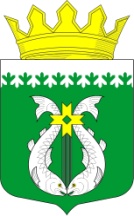 РЕСПУБЛИКА КАРЕЛИЯKARJALAN TAZAVALDUАДМИНИСТРАЦИЯСУОЯРВСКОГО МУНИЦИПАЛЬНОГО ОКРУГАSUOJÄRVEN PIIRIKUNNAN HALLINDOПОСТАНОВЛЕНИЕ10.03.2023                                                                                                            № 306Об утверждении Порядка формирования и ведения реестра источников доходов бюджета Суоярвского муниципального округаВ соответствии со ст. 47.1 Бюджетного кодекса Российской Федерации, Федеральным законом от 06.10.2003 № 131-ФЗ «Об общих принципах организации местного самоуправления в Российской Федерации», постановлением Правительства Российской Федерации от 31.08.2016  № 868 «О порядке формирования и ведения перечня источников доходов Российской Федерации», администрация Суоярвского муниципального округа:Утвердить прилагаемый Порядок формирования и ведения реестра источников доходов бюджета Суоярвского муниципального округа (далее – Порядок).Признать утратившим силу: постановление администрации муниципального образования «Суоярвский район» от 24.10.2017 № 568 «Об утверждении Порядка формирования и ведения реестра источников доходов бюджета муниципального образования «Суоярвский район»Глава Суоярвского муниципального округа                                                                      Р.В. ПетровРазослать: Дело,  финансовое управлениеПриложениек постановлению администрацииСуоярвского муниципального округаот 10.03.2023   №  306Порядокформирования и ведения реестра источников доходов бюджетаСуоярвского муниципального округаНастоящий Порядок формирования и ведения реестра источников доходов бюджета Суоярвского муниципального округа (далее - Порядок) определяет требования к составу информации, порядку формирования и ведения реестра источников доходов бюджета Суоярвского муниципального округа(далее – Реестр).Формирование и ведение Реестра осуществляется в соответствии с требованиями, установленными постановлением Правительства Российской Федерации от 31.08.2016 г. № 868 «О порядке формирования и ведения перечня источников доходов Российской Федерации» (далее – Общие требования) и настоящим Порядком.Реестр представляет собой свод информации о доходах бюджета Суоярвского муниципального округа (далее – бюджет округа, бюджет) по источникам доходов бюджетов бюджетной системы Российской Федерации, формируемой в процессе составления, утверждения и исполнения бюджета на основании перечня источников доходов Российской Федерации.	Реестр формируется и ведется как единый информационный ресурс, в котором отражаются бюджетные данные на этапах составления, утверждения и исполнения решения о бюджете по источникам доходов бюджета и соответствующим им группам источников доходов бюджетов, включенным в перечень источников доходов Российской Федерации.Реестр источников доходов бюджета формируется и ведется в электронной форме в государственной информационной системе, определенной постановлением Правительства Российской Федерации от 31.08.2016 N 868 "О порядке формирования и ведения перечня источников доходов Российской Федерации" (далее - информационная система).Реестр ведется на государственном языке Российской Федерации.Реестр хранится в соответствии со сроками хранения архивных документов, определенными в соответствии с законодательством Российской Федерации об архивном деле.При формировании и ведении Реестра используются усиленные квалифицированные электронные подписи лиц, уполномоченных действовать от имени участников процесса ведения Реестра, указанных в пункте 9настоящего Порядка.Реестр ведется специалистами финансовогоуправления администрацииСуоярвского муниципального округа(далее –финансовый орган).В целях ведения Реестра финансовый орган, органы местного самоуправления, казенные учреждения, иные организации, осуществляющие бюджетные полномочия главных администраторов доходов бюджета округа и (или) администраторов доходов бюджета округа, органы и организации, осуществляющие оказание (выполнение) государственных (муниципальных) услуг (выполнение работ), предусматривающих за их оказание (выполнение) взимание платы по источнику доходов бюджета округа (в случае если указанные органы и организации не осуществляют бюджетных полномочий администраторов доходов бюджета округа) (далее - участники процесса ведения Реестра), обеспечивают предоставление сведений, необходимых для ведения Реестра.Ответственность за полноту и достоверность информации, а также своевременность ее включения в Реестр несут участники процесса ведения Реестра.В Реестр в отношении каждого источника дохода бюджета округа включается информация согласно приложению 1 к настоящему Порядку.В отношении платежей, являющихся источником дохода бюджета, включается информация согласно приложению 2 к настоящему Порядку.В Реестре также формируется консолидированная и (или) сводная информация по группам источников доходов бюджетов бюджетной системы Российской Федерации по показателям прогноза доходов бюджета округа на этапах составления, утверждения и исполнения бюджета округа, а также кассовым поступлениям по доходам бюджета округа с указанием сведений о группах источников доходов бюджетов бюджетной системы Российской Федерации на основе перечня источников доходов Российской Федерации.Финансовый орган, в целях ведения Реестра в течение одного рабочего дня со дня представления участником процесса ведения Реестра информации, указанной в пунктах 11 и 12 настоящего Порядка, обеспечивает в автоматизированном режиме проверку:а) наличия информации в соответствии с приложением 1 и 2 к настоящему Порядку;б) соответствия порядка формирования информации правилам, установленным Положением о государственной интегрированной информационной системе управления общественными финансами «Электронный бюджет», утвержденным постановлением Правительства Российской Федерации от 30.06.2015 г. № 658 «О государственной интегрированной информационной системе управления общественными финансами «Электронный бюджет».В случае положительного результата проверки, указанной в пункте 14 настоящего Порядка, информация, представленная участником процесса ведения Реестра, образует следующие реестровые записи Реестра (за исключением реестра источников доходов Российской Федерации), которым финансовый орган присваивает уникальные номера:в части информации, указанной в пункте 11 настоящего Порядка, - реестровую запись источника дохода бюджета Реестра;в части информации, указанной в пункте 12 настоящего Порядка, - реестровую запись платежа по источнику дохода бюджета Реестра.При направлении участником процесса ведения Реестра измененной информации, указанной в пунктах 11 и 12 настоящего Порядка, ранее образованные реестровые записи обновляются.В случае отрицательного результата проверки, информация, представленная участником процесса ведения Реестра в соответствии с пунктами 11 и 12 настоящего Порядка, не образует (не обновляет) реестровые записи. В указанном случае финансовый орган в течение не более одного рабочего дня со дня представления участником процесса ведения Реестра информации уведомляет его об отрицательном результате проверки посредством направления протокола, содержащего сведения о выявленных несоответствиях.В случае получения протокола, участник процесса ведения Реестра в срок не более трех рабочих дней со дня получения протокола устраняет выявленные несоответствия и повторно представляет информацию для включения в Реестр.Уникальный номер реестровой записи источника дохода бюджета округа Реестра формируется в соответствии с Общими требованиями.Реестр направляется в составе документов и материалов, представляемых одновременно с проектом решения о бюджете округа в Совет Суоярвского муниципального округа по форме, согласно приложению 3 к настоящему Порядку.Приложение 1к Порядку формирования и ведения реестраисточников доходов бюджетаСуоярвского муниципального округаИнформация, включаемая в реестр источников доходов бюджета Суоярвского муниципального округа в отношении каждого источника дохода бюджетаПриложение 2к Порядку формирования и ведения реестраисточников доходов бюджетаСуоярвского муниципального округаИнформация, включаемая в реестр источников доходов бюджета Суоярвского муниципального округа в отношении платежей, являющихся источником дохода бюджетаРеестр источников доходов бюджета на 20___ год и плановый период 20 ____ и 20 ____ годовНаименование финансового органа   __________________________________________________________________________________Наименование бюджета _____________________________________________________________________________________________Единица измерения –  тыс. рублейРуководитель(уполномоченное лицо) __________________________            __________________            _____________________________                                                         (должность)                                     (подпись)                                 (расшифровка подписи)Исполнитель                  __________________________             __________________            _____________________________                                                        (должность)                                       (подпись)                                (расшифровка подписи)«____» _______ 20__ г.№ п/пНаименованиеПорядок формирования, ведения, изменения информацииСрок включения информации финансовым органом в Реестр1Наименование источника дохода бюджетаФормируется и изменяется на основе перечня источников доходов Российской Федерации путем обмена данными между государственными и муниципальными информационными системами управления государственными и муниципальными финансами, в которых осуществляется формирование и ведение перечня источников доходов Российской Федерации и реестров источников доходов бюджетовНезамедлительно, но не позднее одного рабочего дня со дня внесения указанной информации в перечень источников доходов Российской Федерации, реестр источников доходов Российской Федерации2Код (коды) классификации доходов бюджета, соответствующий источнику дохода бюджета, и идентификационный код источника дохода бюджета по перечню источников доходов Российской ФедерацииФормируется и изменяется на основе перечня источников доходов Российской Федерации путем обмена данными между государственными и муниципальными информационными системами управления государственными и муниципальными финансами, в которых осуществляется формирование и ведение перечня источников доходов Российской Федерации и реестров источников доходов бюджетовНезамедлительно, но не позднее одного рабочего дня со дня внесения указанной информации в перечень источников доходов Российской Федерации, реестр источников доходов Российской Федерации3Наименование группы источников доходов бюджетов, в которую входит источник дохода бюджета, и ее идентификационный код по перечню источников доходов Российской ФедерацииФормируется и изменяется на основе перечня источников доходов Российской Федерации путем обмена данными между государственными и муниципальными информационными системами управления государственными и муниципальными финансами, в которых осуществляется формирование и ведение перечня источников доходов Российской Федерации и реестров источников доходов бюджетовНезамедлительно, но не позднее одного рабочего дня со дня внесения указанной информации в перечень источников доходов Российской Федерации, реестр источников доходов Российской Федерации4Информация о публично-правовом образовании, в доход бюджета которого зачисляются платежи, являющиеся источником дохода бюджетаФормируется и изменяется на основе перечня источников доходов Российской Федерации путем обмена данными между государственными и муниципальными информационными системами управления государственными и муниципальными финансами, в которых осуществляется формирование и ведение перечня источников доходов Российской Федерации и реестров источников доходов бюджетовНезамедлительно, но не позднее одного рабочего дня со дня внесения указанной информации в перечень источников доходов Российской Федерации, реестр источников доходов Российской Федерации5Информация об органах местного самоуправления, казенных учреждениях, иных организациях, осуществляющих бюджетные полномочия главных администраторов доходов бюджетаФормируется и изменяется на основе перечня источников доходов Российской Федерации путем обмена данными между государственными и муниципальными информационными системами управления государственными и муниципальными финансами, в которых осуществляется формирование и ведение перечня источников доходов Российской Федерации и реестров источников доходов бюджетовНезамедлительно, но не позднее одного рабочего дня со дня внесения указанной информации в перечень источников доходов Российской Федерации, реестр источников доходов Российской Федерации6Показатели прогноза доходов бюджета округа по коду классификации доходов бюджета, соответствующему источнику дохода бюджета, сформированные в целях составления и утверждения решения о  бюджете округаФормируется и ведется на основании прогнозов поступления доходов бюджета округаНе позднее 1 декабря7Показатели прогноза доходов бюджета по коду классификации доходов бюджета, соответствующему источнику дохода бюджета, принимающие значения прогнозируемого общего объема доходов бюджета в соответствии с решением о бюджете округаФормируется и ведется на основании прогнозов поступления доходов бюджета округаНе позднее 5 рабочих дней со дня принятия или внесения изменений в решение о бюджете округа и решение об исполнении бюджета округа8Показатели прогноза доходов бюджета округа по коду классификации доходов бюджета, соответствующему источнику дохода бюджета, принимающие значения прогнозируемого общего объема доходов бюджета в соответствии с решением о бюджете округа с учетом решения о внесении изменений в это решениеФормируется и ведется на основании прогнозов поступления доходов бюджета округаНе позднее 5 рабочих дней со дня принятия или внесения изменений в решение о бюджете округа и решение об исполнении бюджета9Показатели уточненного прогноза доходов  бюджета округа по коду классификации доходов бюджета, соответствующему источнику дохода бюджета, формируемые в рамках составления сведений для составления и ведения кассового плана исполнения бюджета округаФормируется и ведется на основании прогнозов поступления доходов бюджета округаСогласно установленному в соответствии с бюджетным законодательством порядком ведения прогноза доходов бюджета округа, но не позднее 10-го рабочего дня каждого месяца года10Показатели кассовых поступлений по коду классификации доходов бюджета, соответствующему источнику дохода бюджетаФормируется на основании соответствующих сведений реестра источников доходов Российской Федерации, представляемых Федеральным казначейством в соответствии с установленным порядком формирования и ведения реестра источников доходов Российской ФедерацииСогласно установленному в соответствии с бюджетным законодательством порядком ведения кассового плана исполнения бюджета округа и (или) предоставления сведений для ведения кассового плана исполнения бюджета округа, но не позднее 10-го рабочего дня каждого месяца года11Показатели кассовых поступлений по коду классификации доходов бюджета, соответствующему источнику дохода бюджета, принимающие значения доходов бюджета в соответствии с решением о  бюджете округаФормируется в соответствии с решением о бюджетеНе позднее 5 рабочих дней со дня принятия или внесения изменений в решение о бюджете округа и решение об исполнении бюджета округа№ п/пНаименованиеПорядок формирования, ведения, измененияСрок включения информации финансовым органом в Реестр1Наименование источника дохода бюджетаФормируется и изменяется на основе перечня источников доходов Российской Федерации путем обмена данными между государственными и муниципальными информационными системами управления государственными и муниципальными финансами, в которых осуществляется формирование и ведение перечня источников доходов Российской Федерации и реестров источников доходов бюджетовНезамедлительно, но не позднее одного рабочего дня со дня внесения указанной информации в перечень источников доходов Российской Федерации, реестр источников доходов Российской Федерации2Код (коды) классификации доходов бюджета, соответствующий источнику дохода бюджетаФормируется и изменяется на основе перечня источников доходов Российской Федерации путем обмена данными между государственными и муниципальными информационными системами управления государственными и муниципальными финансами, в которых осуществляется формирование и ведение перечня источников доходов Российской Федерации и реестров источников доходов бюджетовНезамедлительно, но не позднее одного рабочего дня со дня внесения указанной информации в перечень источников доходов Российской Федерации, реестр источников доходов Российской Федерации3Идентификационный код по перечню источников доходов Российской Федерации, соответствующий источнику дохода бюджетаФормируется и изменяется на основе перечня источников доходов Российской Федерации путем обмена данными между государственными и муниципальными информационными системами управления государственными и муниципальными финансами, в которых осуществляется формирование и ведение перечня источников доходов Российской Федерации и реестров источников доходов бюджетовНезамедлительно, но не позднее одного рабочего дня со дня внесения указанной информации в перечень источников доходов Российской Федерации, реестр источников доходов Российской Федерации4Информация о публично-правовом образовании, в доход бюджета которого зачисляются платежи, являющиеся источником дохода бюджетаФормируется и изменяется на основе перечня источников доходов Российской Федерации путем обмена данными между государственными и муниципальными информационными системами управления государственными и муниципальными финансами, в которых осуществляется формирование и ведение перечня источников доходов Российской Федерации и реестров источников доходов бюджетовНезамедлительно, но не позднее одного рабочего дня со дня внесения указанной информации в перечень источников доходов Российской Федерации, реестр источников доходов Российской Федерации5Информация об органах местного самоуправления, казенных учреждениях, иных организациях, осуществляющих бюджетные полномочия главных администраторов доходов бюджета округаФормируется и изменяется на основе перечня источников доходов Российской Федерации путем обмена данными между государственными и муниципальными информационными системами управления государственными и муниципальными финансами, в которых осуществляется формирование и ведение перечня источников доходов Российской Федерации и реестров источников доходов бюджетовНезамедлительно, но не позднее одного рабочего дня со дня внесения указанной информации в перечень источников доходов Российской Федерации, реестр источников доходов Российской Федерации6Информация об органах местного самоуправления, казенных учреждениях, иных организациях, осуществляющих бюджетные полномочия администраторов доходов бюджета по источнику дохода бюджета округаФормируется и изменяется на основе перечня источников доходов Российской Федерации путем обмена данными между государственными и муниципальными информационными системами управления государственными и муниципальными финансами, в которых осуществляется формирование и ведение перечня источников доходов Российской Федерации и реестров источников доходов бюджетовНезамедлительно, но не позднее одного рабочего дня со дня внесения указанной информации в перечень источников доходов Российской Федерации, реестр источников доходов Российской Федерации7Наименование органов и организаций, осуществляющих оказание государственных (муниципальных) услуг (выполнение работ), предусматривающих за их осуществление получение платежа по источнику дохода бюджета (в случае если указанные органы не осуществляют бюджетных полномочий администратора доходов бюджета по источнику дохода бюджета)Формируется и изменяется на основе перечня источников доходов Российской Федерации путем обмена данными между государственными и муниципальными информационными системами управления государственными и муниципальными финансами, в которых осуществляется формирование и ведение перечня источников доходов Российской Федерации и реестров источников доходов бюджетовНезамедлительно, но не позднее одного рабочего дня со дня внесения указанной информации в перечень источников доходов Российской Федерации, реестр источников доходов Российской Федерации8Суммы по платежам, являющимся источником дохода бюджета, начисленные в соответствии с бухгалтерским учетом администраторов доходов бюджета округа по источнику дохода бюджетаФормируются на основании данных бухгалтерского учета администратора доходов  бюджета округаНезамедлительно, но не позднее одного рабочего дня после осуществления начисления9Суммы по платежам, являющимся источником дохода бюджета, информация о начислении которых направлена администраторами доходов бюджета округа по источнику дохода бюджета в Государственную информационную систему о государственных и муниципальных платежахФормируется и ведется на основании сведений Государственной информационной системы о государственных и муниципальных платежах, получаемых Финансовым управлением, в соответствии с установленным порядком ведения Государственной информационной системы о государственных и муниципальных платежахНезамедлительно, но не позднее одного рабочего дня со дня направления указанной информации в Государственную информационную систему о государственных и муниципальных платежах10Кассовые поступления от уплаты платежей, являющихся источником дохода бюджета, в соответствии с бухгалтерским учетом администраторов доходов бюджета округа по источнику дохода бюджетаФормируются и ведется на основании данных бухгалтерского учета администратора доходов  бюджета округаСогласно установленному в соответствии с бюджетным законодательством порядком ведения кассового плана исполнения бюджета округа и (или) предоставления сведений для ведения кассового плана исполнения бюджета округа, но не позднее 10-го рабочего дня каждого месяца года11Информация об уплате платежей, являющихся источником дохода бюджета, направленная в Государственную информационную систему о государственных и муниципальных платежахФормируется и ведется на основании сведений Государственной информационной системы о государственных и муниципальных платежах, получаемых Финансовым управлением, в соответствии с установленным порядком ведения Государственной информационной системы о государственных и муниципальных платежахНезамедлительно, но не позднее одного рабочего дня со дня направления указанной информации в Государственную информационную систему о государственных и муниципальных платежах12Информация о количестве оказанных государственных (муниципальных) услуг (выполненных работ), иных действий органов местного самоуправления, муниципальных учреждений, иных организаций, за которые осуществлена уплата платежей, являющихся источником дохода бюджетаФормируется и ведется на основании сведений Государственной информационной системы о государственных и муниципальных платежах, получаемых Финансовым управлением, в соответствии с установленным порядком ведения Государственной информационной системы о государственных и муниципальных платежахЗа истекший квартал в срок не позднее 15 числа второго месяца, следующего за истекшим кварталом                          Приложение 3к Порядку формирования и ведения реестраисточников доходов бюджетаСуоярвского муниципального округаНомер реестровой записиНаименование группы источников доходов бюджетов/наименование источника дохода бюджетаКод классификации доходов бюджетовКод классификации доходов бюджетовНаименование главного администратора доходовПрогноз доходов бюджета на 20___ г. (текущий финансовый год)Кассовые поступления                   в текущем финансовом году (по состоянию на «__» _____20__ г.)Оценка исполнения 20__ г. (текущий финансовый год)Прогноз доходов бюджетаПрогноз доходов бюджетаПрогноз доходов бюджетаНомер реестровой записиНаименование группы источников доходов бюджетов/наименование источника дохода бюджетакоднаименованиеНаименование главного администратора доходовПрогноз доходов бюджета на 20___ г. (текущий финансовый год)Кассовые поступления                   в текущем финансовом году (по состоянию на «__» _____20__ г.)Оценка исполнения 20__ г. (текущий финансовый год)на 20__ г (очередной финансовый год)на 20__ г. (первый год планового периода)на 20__ г. (второй год планового периода)1234567891011ИтогоИтогоИтогоИтогоИтого